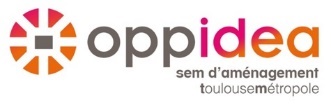 PROGRAMME 2022 
DE CESSIONS HABITATNOM DE L’EQUIPEAttention : les ilots pour lesquels il n’est demandé qu’une lettre d’engagement (EMPALOT EM2B ilot en copro avec Oppidea et l’ilot 42A d’ANDROMEDE) doivent également être intégrer dans votre classement.Document à compléter, imprimer et coller sur la devanture de la chemise à élastique format A4Nom de l’opérationIlotCo-promoteur(si tel est le cas)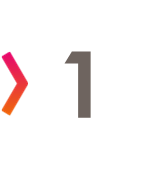 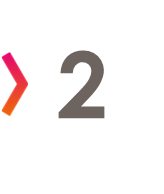 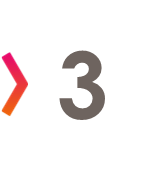 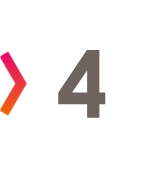 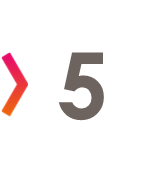 